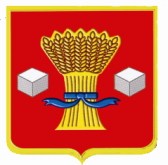 АдминистрацияСветлоярского муниципального района Волгоградской областиПОСТАНОВЛЕНИЕот  14.09.2018                    № 1616 В соответствии с требованиями Федерального закона от 18.07.2011       № 223-ФЗ «О закупках товаров, работ, услуг отдельными видами юридических лиц», руководствуясь Уставом Светлоярского муниципального района Волгоградской области, Уставом Светлоярского городского поселения Светлоярского муниципального района Волгоградской области, п о с т а н о в л я ю:  1. Муниципальным автономным учреждениям Светлоярского муниципального района Волгоградской области, осуществляющим закупки в соответствии с пунктом 1 части 2 статьи 1 Федерального закона от 18.07.2011 № 223-ФЗ «О закупках товаров, работ, услуг отдельными видами юридических лиц» (далее – Закон № 223-ФЗ), привести свои Положения о закупке в соответствие с новой редакцией Закона №  223-ФЗ. Изменения, внесенные в Положение о закупке, или новую редакцию Положения о закупке предоставить в администрацию Светлоярского муниципального района Волгоградской области на согласование до 15 октября 2018 года.	2. Муниципальным бюджетным учреждениям Светлоярского муниципального района Волгоградской области, Светлоярского городского поселения Светлоярского муниципального района Волгоградской области, осуществляющим закупки в соответствии с пунктом 4 части 2 статьи 1 Закона № 223-ФЗ, привести свои Положения о закупке в соответствие с новой редакцией Закона №  223-ФЗ. Изменения, внесенные в Положение о закупке, или новую редакцию Положения о закупке предоставить в администрацию Светлоярского муниципального района Волгоградской области для утверждения до 01 ноября 2018 года.          3. Муниципальным унитарным предприятиям Светлоярского муниципального района Волгоградской области, Светлоярского городского поселения Светлоярского муниципального района Волгоградской области, осуществляющим закупки в соответствии с пунктом 5 части 2 статьи 1 Закона № 223-ФЗ, разработать Положение о закупке и предоставить в администрацию Светлоярского муниципального района Волгоградской области на согласование до 15 ноября 2018 года.          4. Отделу по муниципальной службе, общим и кадровым вопросам администрации Светлоярского муниципального района Волгоградской области (Ивановой Н.В.) разместить настоящее постановление на официальном сайте Светлоярского   муниципального  района.         5. Настоящее постановление вступает в силу со дня его подписания.         6. Контроль над исполнением настоящего постановления возложить на начальника отдела бюджетно-финансовой политики администрации Светлоярского муниципального района Волгоградской области       Подхватилину О.И.Глава муниципального района                                                            Т.В.РаспутинаОб утверждении сроков внесения изменений в Положения о закупке товаров, работ, услуг отдельными видами юридических лиц 